ATTACHMENT B.5SAMPLE SCREENSIntro 1:	OMB No.: 0970-0355	Expiration Date: 1/31/13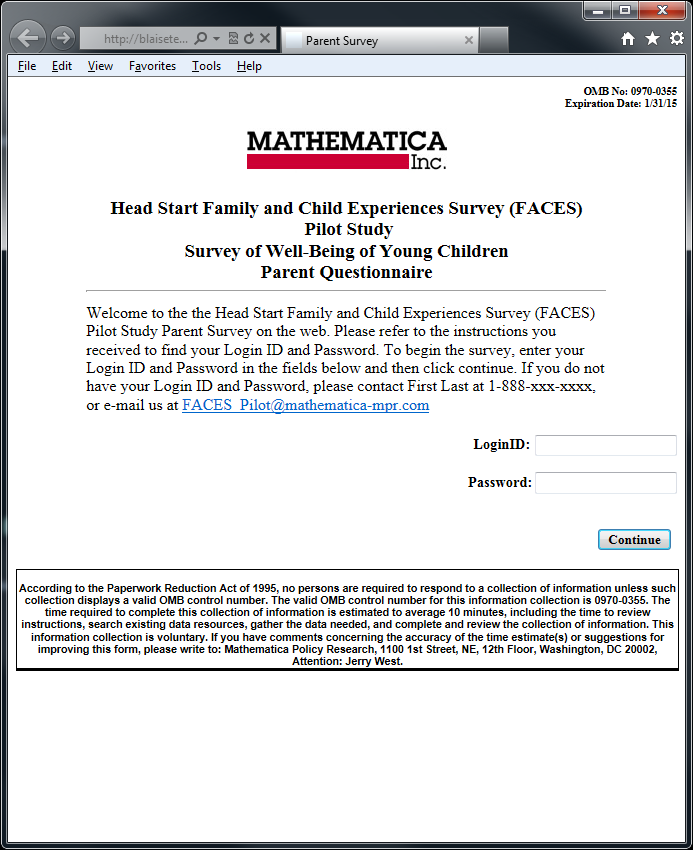 Intro 2: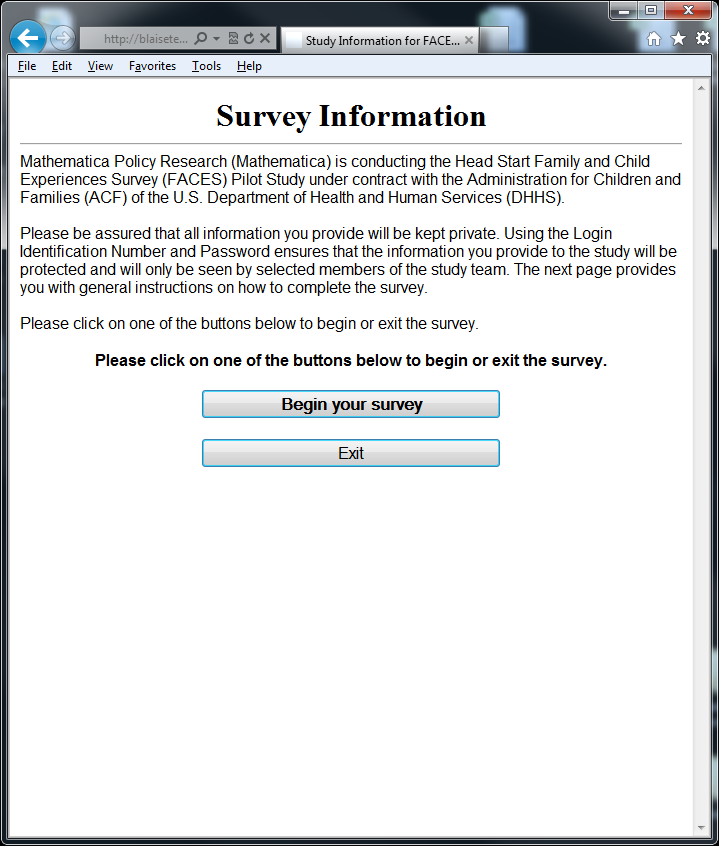 Intro 3: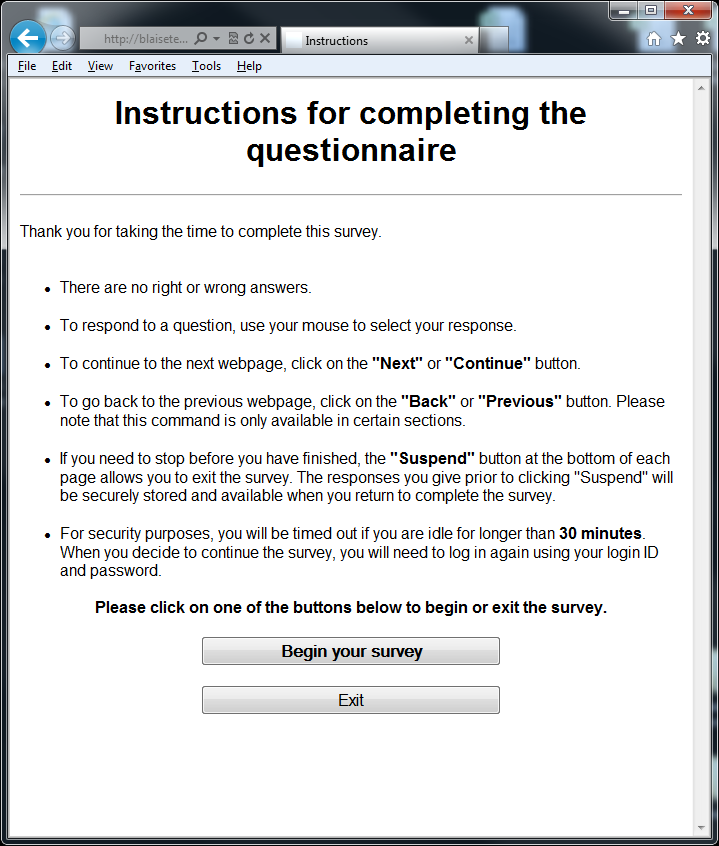 Question A1: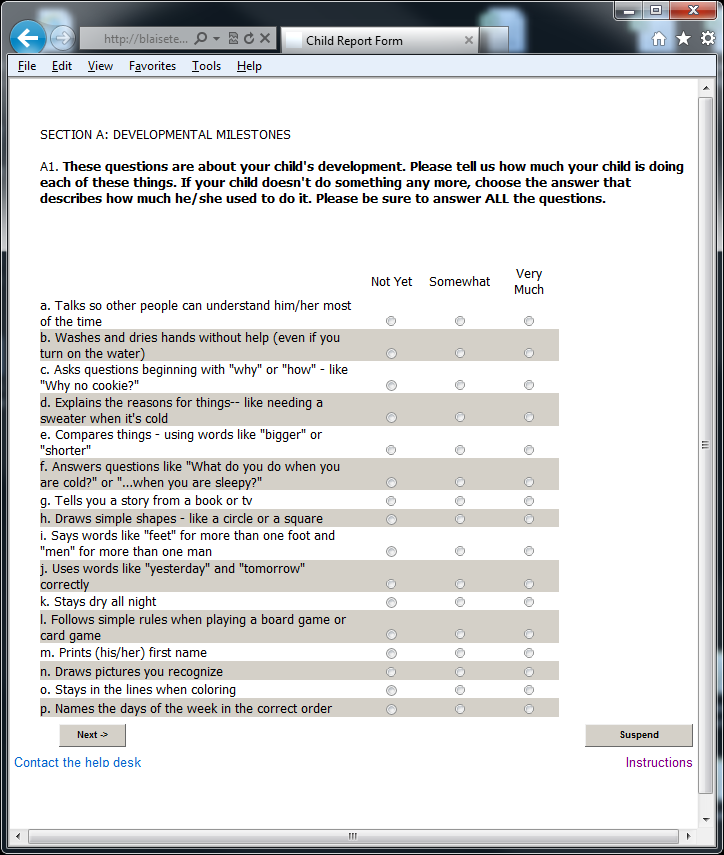 